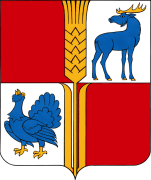 СОБРАНИЕ  ПРЕДСТАВИТЕЛЕЙМУНИЦИПАЛЬНОГО  РАЙОНА  ИСАКЛИНСКИЙСАМАРСКОЙ  ОБЛАСТИшестого созыва   РЕШЕНИЕ №  135от 14.02.2022 г.О внесении изменений в решение Собрания представителей муниципального района Исаклинский Самарской области от 22.09.2021 № 73 «Об утверждении Положения о муниципальном контроле в сфере благоустройства на территории сельских поселений Большое Микушкино, Два Ключа, Исаклы, Ключи, Мордово-Ишуткино, Новое Ганькино, Новое Якушкино, Старое Вечканово муниципального района Исаклинский Самарской области»В соответствии с Федеральным законом от 31.07.2020 № 248-ФЗ «О государственном контроле (надзоре) и муниципальном контроле в Российской Федерации», рассмотрев протест Прокурора Исаклинского района Самарской области, на основании Устава муниципального района Исаклинский Самарской области Собрание представителей муниципального района Исаклинский Самарской областиРЕШИЛО:1. Внести в решение Собрания представителей муниципального района Исаклинский Самарской области от 22.09.2021 № 73 «Об утверждении Положения о муниципальном контроле в сфере благоустройства на территории сельских поселений Большое Микушкино, Два Ключа, Исаклы, Ключи, Мордово-Ишуткино, Новое Ганькино, Новое Якушкино, Старое Вечканово муниципального района Исаклинский Самарской области» (далее – Решение) следующие изменения:1) в пункте 2.2 утвержденного Решением Положения о муниципальном контроле в сфере благоустройства на территории сельских поселений Большое Микушкино, Два Ключа, Исаклы, Ключи, Мордово-Ишуткино, Новое Ганькино, Новое Якушкино, Старое Вечканово муниципального района Исаклинский Самарской области (далее – Положение) слова «способов их соблюдения» заменить словами «повышения информированности о способах их соблюдения»;2) пункт 3.6 Положения после слов «на основании» дополнить словами «решения о проведении контрольного мероприятия, оформляемого в соответствии с частью 4 статьи 43 Федерального закона от 06.10.2003 № 131-ФЗ «Об общих принципах организации местного самоуправления в Российской Федерации» в виде»;3) пункт 3.11 Положения изложить в следующей редакции:«3.11. К случаю, при наступлении которого индивидуальный предприниматель, гражданин, являющиеся контролируемыми лицами, вправе представить в администрацию информацию о невозможности присутствия при проведении контрольного мероприятия, в связи с чем проведение контрольного мероприятия переносится администрацией на срок, необходимый для устранения обстоятельств, послуживших поводом для данного обращения индивидуального предпринимателя, гражданина в администрацию (но не более чем на 20 дней), относится наличие уважительной причины для отсутствия контролируемого лица (болезнь контролируемого лица, его командировка и т.п.) при проведении контрольного мероприятия.»;4) третий абзац пункта 3.12 Положения исключить;5) пункт 3.13 Положения изложить в следующей редакции:«3.13. Во всех случаях проведения контрольных мероприятий для фиксации должностными лицами, уполномоченными осуществлять контроль, и лицами, привлекаемыми к совершению контрольных действий, доказательств соблюдения (нарушения) обязательных требований могут использоваться фотосъемка, аудио- и видеозапись. Фиксация нарушений обязательных требований при помощи фотосъемки проводится не менее чем двумя снимками. Точки и направления фотографирования обозначаются на схеме объекта контроля, в отношении которого проводится контрольное мероприятие. Фотографирование и видеозапись, используемые для фиксации доказательств соблюдения (нарушения) обязательных требований при проведении контрольных мероприятий, должны проводиться в условиях достаточной освещенности.Аудио- и видеозапись осуществляются в ходе проведения контрольного мероприятия непрерывно, с уведомлением в начале и конце записи о дате, месте, времени начала и окончания осуществления записи. В ходе записи подробно фиксируются и указываются место и характер выявленного нарушения обязательных требований.В случаях проведения инструментального обследования для фиксации должностными лицами, уполномоченными осуществлять контроль, и лицами, привлекаемыми к совершению контрольных действий, доказательств соблюдения (нарушения) обязательных требований могут использоваться геодезические и картометрические измерения.Информация о проведении фотосъемки, аудио- и видеозаписи, геодезических и картометрических измерений и использованных для этих целей технических средствах отражается в акте, составляемом по результатам контрольного мероприятия, и протоколе, составляемом по результатам контрольного действия, проводимого в рамках контрольного мероприятия.»;6) дополнить Положение пунктом 3.13.1 следующего содержания:«3.13.1. К случаям обеспечения эксперту беспрепятственного доступа к образцу и необходимых условий для исследования при невозможности транспортировки образца исследования к месту его работы относятся:1) невозможность отбора образцов лицом, уполномоченным осуществлять контроль, без специальных знаний, обязательных к применению при таком отборе;2) невозможность сохранения лицом, уполномоченным осуществлять контроль, подлежащих исследованию качеств отбираемых образцов при доставке их к месту проведения экспертизы.»;7) третье предложение абзаца первого пункта 3.15 Положения после слов «проведения контрольного мероприятия» дополнить словами «, предусматривающего взаимодействие с контролируемым лицом,».2. Опубликовать настоящее решение в газете «Официальный вестник муниципального района Исаклинский» и разместить в разделе «Контрольно-надзорная деятельность» на официальном сайте Администрации муниципального района Исаклинский в сети «Интернет».3. Настоящее решение вступает в силу со дня его официального опубликования.Глава муниципального района Исаклинский Самарской области					     В.Д. ЯтманкинПредседатель Собрания представителеймуниципального района Исаклинский                                           В.П. Смирнов